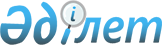 О признании утратившими силу некоторых приказов Министра образования и науки Республики КазахстанПриказ Министра образования и науки Республики Казахстан от 20 апреля 2020 года № 152. Зарегистрирован в Министерстве юстиции Республики Казахстан 22 апреля 2020 года № 20457       В соответствии с пунктом 2 статьи 27 Закона Республики Казахстан от 6 апреля 2016 года "О правовых актах" ПРИКАЗЫВАЮ:      1. Признать утратившими силу:       1) приказ Министра образования и науки Республики Казахстан от 9 ноября 2015 года № 630 "Об утверждении стандарта государственной услуги "Предоставление дополнительного образования для взрослых по повышению квалификации педагогических кадров" (зарегистрирован в Реестре государственной регистрации нормативных правовых актов за № 12385, опубликован опубликован 11 августа 2016 года в газете "Казахстанская правда" № 153 (28279);       2) приказ Министра образования и науки Республики Казахстан от 10 апреля 2017 года № 162 "О внесении изменений в приказ Министра образования и науки Республики Казахстан от 9 ноября 2015 года № 630 "Об утверждении стандарта государственной услуги "Предоставление дополнительного образования для взрослых по повышению квалификации педагогических кадров (курсы по уровневым программам)" (зарегистрирован в Реестре государственной регистрации нормативных правовых актов за № 15214, опубликован 26 июня 2017 года в Эталонном контрольном банке нормативных правовых актов Республики Казахстан).      2. Комитету дошкольного и среднего образования Министерства образования и науки Республики Казахстан в установленном законодательством Республики Казахстан порядке обеспечить:       1) государственную регистрацию настоящего приказа в Министерстве юстиции Республики Казахстан;       2) размещение настоящего приказа на интернет-ресурсе Министерства образования и науки Республики Казахстан после его официального опубликования;      3) в течение десяти рабочих дней после государственной регистрации настоящего приказа представление в юридический Департамент Министерства образования и науки Республики Казахстан сведений об исполнении мероприятий, предусмотренных подпунктами 1), 2) настоящего пункта.      3. Контроль за исполнением настоящего приказа возложить курирующего вице-министра образования и науки Республики Казахстан.       4. Настоящий приказ вводится в действие после дня его первого официального опубликования.       "СОГЛАСОВАН"
Министерство цифрового развития,
инноваций и аэрокосмической промышленности
Республики Казахстан © 2012. РГП на ПХВ «Институт законодательства и правовой информации Республики Казахстан» Министерства юстиции Республики Казахстан      Министр образования и науки
Республики Казахстан А. Аймагамбетов